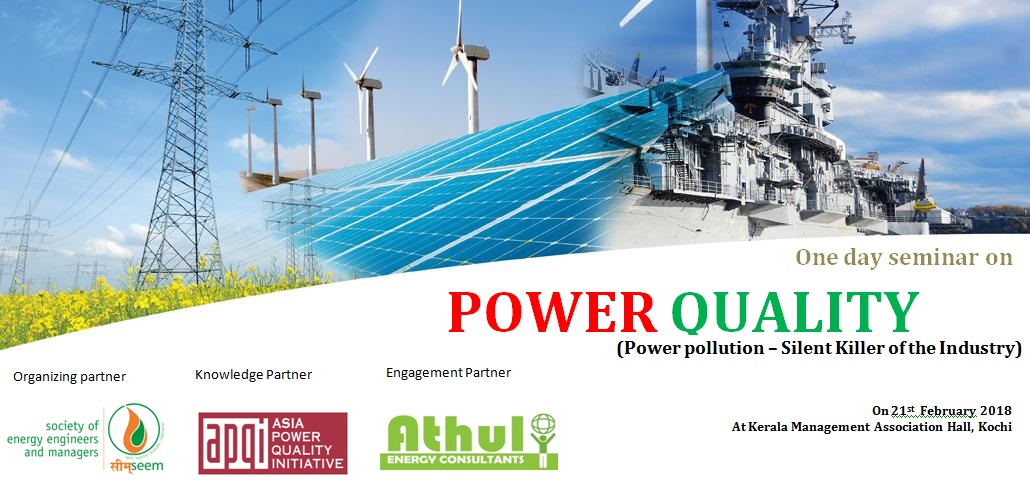 Nominated ByName			: Designation		:Organisation		: Address			: City				: Pin code			: Tel				: Email			: Registration DetailsSeminar fee -For SEEM Members - Rs. 1500/-per head (Incl. Tax)For Non-Members - Rs. 2000/-per head (Incl. Tax) For Students - Rs. 1000/-per head (Incl. Tax) Last date for registration: 10th February 2018 Limited Seats (First-come-first-served basis)Please find below the payment details.Payment through Cheque/DD in favour of Society of Energy Engineers and Managers, payable at Trivandrum. or For remittance by wire transfer:Name			: 		Society Of Energy Engineers And ManagersBank				:		State Bank Of IndiaBranch 			: 		Vazhuthacaud, Trivandrum, Kerala, IndiaA/c No.			: 		57022803614IFSC Code		: 		SBIN0070033Kindly arrange to send the filled-in reply form attached herewith, and confirm your participation by return mail to Mr. Ashok k m P, Mob: +91 7356111991.Email: ashok@athulenergy.comFor assistance or queries regarding delegate registrations contact, Mr. Ashok at ashok@athulenergy.com  or +91 7356111991/ +91 9446067607Sr. No.NameDesignationMobile No.Email Id:123